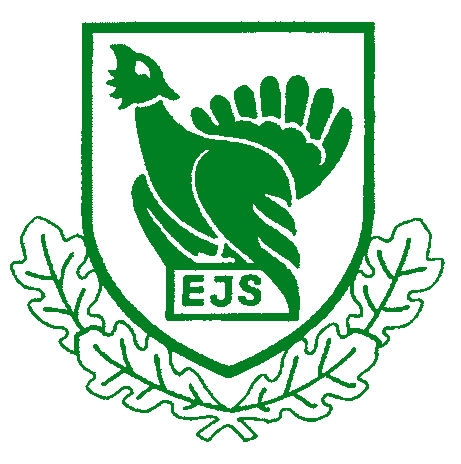 Eesti Jahimeeste Seltsi juhatuse koosolekkolmapäeval 16. veebruar 2022. a. kell 13.00-15.00Kuristiku 7, Tallinn ja veebisOsalesid(21): Toomas Kõuhkna, Priit Vahtramäe, Raul Vahter, Tiit Tammsaar, Aigar Jürjens, Andres Vainola(zoom), Jaak Volmer(zoom), Mati Kivistik(zoom), Ive Kuningas(zoom), Arvi Luuk, Endrik, Raun, Karel Rüütli, Andres Onemar, Jaanus Põldmaa, Margus Puust, Raivo Aeg(zoom), Riho Breivel(zoom), Marko Vinni(zoom), Rein Rosenberg(zoom), Tiit Rammul(zoom), Aigar Kallas(zoom). Puudusid(2): Priit Piilmann, Kalle Palling. Osalesid: Tõnis Korts, Andra Hamburg, külalised Klaus-Erik Pilar, Tuuliki Kasonen, Märt Helmja.Koosoleku juhataja Margus Puust, protokollija Lea Truska.Päevakorra kinnitamine.Kinnitati päevakord. 1. Päevakorra kinnitamine.2. Rohepööre ja energia. Päikese ja tuuleparkide rajamine ja koostöö kogukondadega. Klaus-Erik Pilar ja Märt Helmja. 3. Ülevaade RMK metsakahjudest 2021. (A. Kallas).4. EJS juhatuse koosolekute reglemendi täiendamine ja teise asepresidendi valimine. (M. Puust)5.  Arutelu ja seisukohavõtt juhatuse liikmete autasustamise kohta. (M. Puust)6. 2022. aasta eelarve tutvustamine. (P. Vahtramäe, T. Korts) 7. Muud küsimused.7.1.Haavatud uluki jälitamine naaberjahipiirkonnas. (J. Volmer).8. Järgmise juhatuse koosoleku aja määramineRohepööre ja energia. Päikese ja tuuleparkide rajamine ja koostöö kogukondadega.Koosoleku juhataja tutvustab, et juhatusele on rohepöördest, päikese- ja tuuleparkidest rääkima kutsutud Klaus-Erik Pilar OÜst Sunly ja Märt Helmja Energiaühistust. Esindajatel on soov kui kogukondades mõjukat organisatsiooni kaasata oma ettevõtte tegevuses. Klaus-Erik Pilar taastuvenergia ettevõttest Sunly tutvustab oma asutuse tegevust, koostööd päikese- ja tuuleparkide rajamisel. Sunly pakub koostööd EJSi liikmetega energiaparkide rajamisel. Nad peavad oluliseks koostööd kogukondadega. Praegu on nende tegevuse fookus Poolas päikeseparkide rajamine. EJSiga koostöö võimalusi näevad tuuleparkide rajamisel, eelkõige kohalikest jahimeestest autoriteetsete kõneisikute kaasamises. Samuti soovivad nad tagasisidet, kuidas jahimehed tuulegeneraatorite püstitamisse suhtuvad. Juhatuse liikmed küsivad täpsustavaid küsimusi tuulegeneraatorite kohta, kas on uuringuid ja tulemusi tuuleparkide mõju kohta loodusele ja loomastikule. Vastusena selgub, et uuringuid sellel teemal tehtud ei ole. Inimeste kohta on teada, et tuulegeneraatorid tervist ei mõjuta.Märt Helmja tutvustab Energiaühistut, mille eesmärgiks on toota keskkonnahoidlikult elektrienergiat. Peamiselt tegutsetakse päikese- ja tuuleenergia valdkonnas. TÜ Energiaühistul  on 81 liiget, kes kõik tahavad ise energiat toota ning omavad energiaparke. Energiapargid on mõistlik rajada jäätmaadele. TÜ Energiaühistus saab osaleda 3 viisil: lihtliige, investor, saadik. Kõneleja kutsub jahimeeste seltsi esindajaid saadikuks. Saadiku roll ja ülesanne on kogukonna informeerimine ja sidepidamine. Juhatuse liikmed arutavad saadud informatsiooni.Tiit Tammsaar soovitab roheenergia esindajatel võtta ühendust külaliikumisega Kodukant, kes just sellise kogukondliku tööga tegeleb.Otsus: Võtta info teadmiseks.Ülevaade RMK metsakahjudest 2021. (A. Kallas). Juhatuse liige Aigar Kallas esitab traditsioonilise aastaalguse ülevaate ulukite poolt RMKle tekitatud metsakahjudest lõppenud aastal. Sellist aasta kokkuvõtet tehakse juba 7 korda. Kahjusid käsitlevad Exceli-vormis tabelid on juhatuse materjalide juures. Kokkuvõttes: akte koostati 18, mis on 4 korda rohkem kui eelmisel perioodil, kasv on ka summaline, kuid oluliselt väiksem kui 2018. aastal. Ühel juhul soovis lepingu teine osapool tasuda kahjud tööga.Juhatuse liikmed tänasid RMKd väga hea koostöö eest. Arutati veel mitmeid päevakajalisi küsimusi.Otsus: Võtta saadud info teadmiseks.EJS juhatuse koosolekute reglemendi täiendamine ja teise asepresidendi valimine. (M. Puust)Margus Puust selgitab, et juhatuse töö korraldamisel presidendi ja asepresidendi puudumisel oleks vaja valida veel üks asepresident. EJS põhikiri punkt 9.6 annab selleks võimaluse: Juhatuse tööd korraldab Seltsi president. Vajadusel valib juhatus oma liikmete hulgast ühe või mitu asepresidenti (juhatuse aseesimeest), kes korraldavad juhatuse tegevust presidendi äraolekul. Põhikiri punkt 9.7 Kõikides õigustoimingutes esindab Seltsi president või üks juhatuse poolt määratud juhatuse liige üksinda või ülejäänud juhatuse liikmed ühiselt.Parandada tuleb ka EJS juhatuse koosoleku reglementi. Selle 4. punkt ütleb, et  Juhatuse koosolekuid juhib president. Juhatus valib oma liikmete hulgast asepresidendi, kes korraldab presidendi äraolekul juhatuse tegevust, esindab seltsi  õigustoimingutes ja juhib juhatuse koosolekuid. Muuta tuleb Juhatus valib oma liikmete hulgast asepresidendid.Tiit Tammsaar täiendab, et MTÜ seaduse alusel võib viia koosolekut läbi viia üks kõik, kes juhatuse liikmetest.Margus Puust: Teen ettepaneku muuta EJS juhatuse reglement p. 4 .Juhatuse valib oma liikmete hulgast asepresidendid.Hääletati: Kõik poolt.Margus Puust: Esitan teiseks asepresidendi kandidaadiks juhatuse liikme Toomas Kõuhkna, kellele antakse ka õigused esindada Seltsi õigustoimingutes.Panen ettepaneku hääletamisele.Hääletati: Kõik poolt. Vastu ja erapooletuid ei ole.Otsus: Muuta juhatuse koosoleku p. 4 lauset Juhatus valib oma liikmete hulgast asepresidendid. EJS teine asepresident õigustoimingutes esindamise õigusega on Toomas Kõuhkna.Arutelu ja seisukohavõtt juhatuse liikmete autasustamise kohta. (M. Puust)Margus Puust selgitab, et aeg- ajalt tuleb ette, et juhatuse tegevliige esitatakse EJS autasude saajaks. Kuidas sellisel juhul käituda ja milline võiks olla edaspidine praktika. Senine praktika on, et EJS autasusid ei annetata töös olevatele juhatuse liikmetele.Tiit Tammsaar arvab, et autasustamise ettepaneku esitaja peaks olema vaba. Ka istuva juhatuse liikmeid peab saama autasustada.Karel Rüütli jääks printsiibina mitte autasustamise juurde. Aga erandeid võiks teha.Jaak Volmer arvab, et liikmesorganisatsioonide ettepanekul peaks EJS juhatuse liiget ikka autasustatud saama. Otsus: Töötava juhatuse liikme autasustamise ettepanekut arutab juhatus ning viimase nõusolekul on tunnustusavaldamise omistamine võimalik.2022. aasta eelarve tutvustamine. (P. Vahtramäe, T. Korts) Juhatuse liige Priit Vahtramäe ja tegevjuht Tõnis Korts tutvustavad 2022 aasta eelarve esimest varianti. Kuna 2021. aasta kulude read on veel raamatupidamise poolt täitmata siis võetakse 2022 aasta eelarve ettepanek teadmiseks.Andres Onemar teeb ettepaneku, et uue aasta eelarve esimesel arutelul räägitaks järgmise aasta sisulistest prioriteetitest. Esitatakse juhatuse visioon.Otsus: Võtta teadmiseksMuud küsimused.Juhatuse liige Jaak Volmer palub juhatuse lauale aruteluks uuesti tuua teema: Haavatud uluki jälitamine naaberjahipiirkonnas. Otsus: Võtta uuesti arutelule sügisesel juhatuse koosolekulJärgmise juhatuse koosoleku aja määramine.  Järgmine juhatuse koosolek toimub 16. märts 2022 kell 13 Kuristiku 7																											